Uppsamlingsstöd för fjällfiskI många år har landskapsregeringen avsatt 50000 euro för uppsamling av fjällfisk och skötströmming. Stödet har syftat till att främja avsättningen av fisk i glesbygd och skärgård. Stödet omfattade inte torsk och lax. Stödberättigade för uppsamlingsstöd för fjällfisk har varit i landskapet registrerade fiskuppköpare som upprätthåller kontinuerlig uppsamling enligt fastslagna rutter. Tyvärr har detta anslag tagits bort i årets budgetförslag vilket kommer att innebära att många binäringsfiskare i denna region kommer att avsluta sitt fiske då den redan hårt ansatta lönsamheten helt försvinner om de själva måste frakta fisken till uppköpare. Att återinföra detta anslag är även en garant för att fisken transporteras i för ändamålet utrustade kylfordon vilket är en nödvändighet under de varma månaderna. De åländska restaurangerna har redan svårt att få tag i den av kunderna efterfrågade lokalfångade vilda fisken och utan detta stöd kommer tillgången ytterligare att minska.FÖRSLAGMoment: 67000 Främjande av fiskerinäringen (s. 99)Ändring av anslag: Ökas med 50. 000 euroMomentmotivering: Lydelsen ändras så att anslaget innefattar kostnader för lagstadgad fiskeriövervakning, uppdatering och underhåll av fiskerinäringens register, samt att 50 000 euro avsätts för att främja avsättningen av fisk i glesbygd och skärgård.Med hänvisning till det anförda föreslår jagJörgen PetterssonFÖRSLGA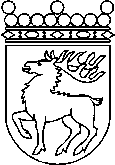 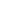 FÖRSLGAÅlands lagtingBUDGETMOTION nr  44/2018-2019BUDGETMOTION nr  44/2018-2019FÖRSLGALagtingsledamot DatumFÖRSLGAMikael Lindholm m.fl.2018-11-12FÖRSLGAFÖRSLGATill Ålands lagtingTill Ålands lagtingTill Ålands lagtingTill Ålands lagtingTill Ålands lagtingMariehamn den 12 november 2018Mariehamn den 12 november 2018Mikael Lindholm